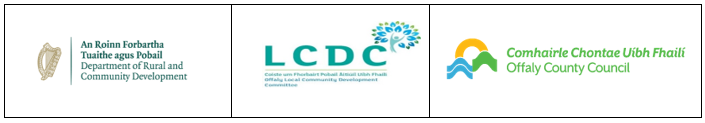 AN CLÁR FEABHSÚCHÁIN POBAIL 2020TABHAIR AR AIRD:  Dáta Deiridh     Dé hAoine 7 Lúnasa, 2020Léigh Treoirlínte an CEP maidir le hIarratas sula gcomhlánaíonn tú an fhoirm seo.An Roinn Forbartha Tuaithe agus Pobail,An Clár um Fheabhsú PobailFeidhmíonn an Roinn Forbartha Tuaithe agus Pobail (“an Roinn”) clár deontais trí Choistí um Fhorbairt Pobail Áitiúil (LCDC’nna).  Cuireann an deontas caipitil seo maoiniú ar fáil le feabhas chur ar shaoráidí i bpobail atá faoi mhíbhuntáiste. Ba chóir go mbeadh baint ag iarratais le ceann amháin nó níos mó de na príomhcheantair atá aitheanta i bPlean Áitiúil Eacnamaíochta agus Pobail an LCDC (LECP) ar mhaithe le bheith incháilithe lena mbreithniú.TÉARMAÍ AGUS COINNÍOLLACHACuirfear deontais ar fáil, faoin gClár Feabhsúcháin Tuaithe (CEP), atá á mhaoiniú ag an Roinn, ar mhaithe le tionscadail chaipitil le feabhas a chur ar shaoráidí i gceantair atá faoi mhíbhuntáiste. Ní chuirtear maoiniú ar fáil faoin scéim chun foireann a fhostú.Ní mór go rachaidh an ghníomhaíocht nó an tionscadal chun leasa don phobal áitiúil agus go mbeidh baint acu leis na príomhcheantair atá aitheanta san LECP. Ní mór go mbeidh an t-eolas a chuireann grúpa/eagraíocht an iarratasóra ar fáil cruinn agus iomlán. D’fhéadfadh dícháiliú a bheith i gceist agus/nó an deontas a bheith le haisíoc mar thoradh ar eolas mícheart a chur ar fáil.Coimeádfar an t-eolas go léir a chuirtear ar fáil maidir leis an iarratas ar dheontas go leictreonach.  Tá an ceart ar cosaint ag an Roinn liosta de na deontais go léir a thugtar amach a fhoilsiú ar a láithreán gréasáin.Tá feidhm ag an Acht um Shaoráil Faisnéise maidir le gach taifead atá á gcoimeád ag an Roinn agus ag Údaráis Áitiúla. Ní mór go mbeidh an t-iarratas sínithe ag Cathaoirleach, Rúnaí nó ag Cisteoir na heagraíochta atá ag déanamh an iarratais.Tá sé de fhreagracht ar gach eagraíocht a chinntiú go bhfuil nósanna imeachta agus beartais chearta i bhfeidhm, lena n-áirítear, árachas cuí, nuair is cuí.Ní mór iarratais a bheith déanta ar fhoirm na bliana 2020.Ní mór fianaise maidir le caiteachas, fáltais/sonraisc a choimeád agus iad a chur ar fáil don LCDC nó dá gcuid ionadaithe, má éilítear a leithéid.Ní mór airgead deontais a chaitheamh agus a tharraingt anuas ón LCDC faoi dheireadh na bliana 2020.  D’fhéadfadh fianaise ghrianghrafadóireachta a bheith riachtanach le tarraingt anuas deontais a éascú.Ní mór aitheantas poiblí a thabhairt do ranníocaíocht na Roinne i ngach ábhar a bhaineann le cuspóir an deontais.Ní dhéantar, go ginearálta, aon iarratais tríú páirtí nó idirghabhála a bhreithniú.Ní bhreithneofar iarratais a bheidh deireanach.Sa chás go sárófaí téarmaí agus coinníollacha na scéime deontais, is féidir smachtbhannaí a chur i bhfeidhm, lena n-áirítear cosc a chur ar iarratais a dhéanamh ar dheontais amach anseo.Cinntigh, le do thoil, go gcomhlánaítear an fhoirm iarratais go hiomlán.  Ní bhreithneofar iarratais ar mhaoiniú nach mbeidh comhlánaithe go hiomlán.D’fhéadfadh go gcaithfeadh Comhairle Chontae Uibh Fhailí sonraí pearsanta a bhailiú uait ar mhaithe le d’iarratas a phróiseáil. Déanfar faisnéis den sórt sin a phróiseáil ar aon dul le ráiteas príobháideachais an Údaráis Áitiúil, atá le fáil ar www.offaly.ieNí mór gach ceist ar an bhfoirm seo a fhreagairt. Scríobh do chuid freagraí, le do thoil, go soiléir i mbloclitreacha. CUID 1 – D’EAGRAÍOCHTDéan cur síos gearr, le do thoil, ar do ghrúpa/eagraíocht, m.sh. struchtúr coiste, sceideal cruinnithe, srl. An bhfuil d’Eagraíocht/Grúpa cláraithe leis an Líonra Rannpháirtíochta Pobail (PPN) áitiúil ábhartha? TÁ			NÍL	Más NÍL, atá i gceist, b’fhéidir go smaoineofá ar a bheith i do chomhalta den PPN.Ní íocfar maoiniú i leith iarratais a n-éireoidh leo faoin gclár seo ach amháin isteach i gCuntas Bainc na heagraíochta atá ag déanamh iarratais.  Cinntigh, le do thoil, go bhfuil mionsonraí do Chuntais Bainc ar láimh agat sa chás is go n-éireodh leis an iarratas.An bhfuair tú maoiniú faoi aon scéim deontais caipitil ón mbliain 2017 suas go dtí an dáta reatha – m.sh. deontais ó Ranna Rialtais, Údarás Áitiúil nó LEADER?  FUAIR 			NÍ BHFUAIR	Más FUAIR, tabhair mionsonraí thíos, le do thoil:Má íocadh aon mhaoiniú den mhaoiniú sin tríd an Údarás Áitiúil, ar sheol tú isteach do chuid Mionsonraí maidir le Cuntas Bainc roimhe seo? SHEOL 			NÍOR SHEOL	An bhfaigheann tú maoiniú ó aon eagraíocht eile? FAIGHEANN 			NÍ FHAIGHEANN	Más FAIGHEANN, tabhair mionsonraí thíos le do thoil:An bhfuil baint nó an bhfuil aon cheangal ag d'eagraíocht le haon ghníomhaireacht áitiúil réigiúnach nó náisiúnta ábhartha? TÁ 			NÍL	Más TÁ, tabhair mionsonraí thíos le do thoil:Conas a nascann d’eagraíocht le heagraíochtaí eile i do cheantar?CUID 2 – Mionsonraí maidir leis an TionscadalCá mhéad maoiniú atá á lorg agat? Cuir tic ar rogha amháin thíos.	Deontas caipitil ar scála beag €1,000 nó níos lú	Deontas caipitil os cionn €1,000CUSPÓIR AN DEONTAISCad chuige a n-úsáidfear an maoiniú?Nóta: Níl an liosta seo uileghabhálach, ach tugtar samplaí de na cineálacha caiteachais caipitil annTrealamh IT		 Trealamh Spóirt		CCTVComharthaíocht			Trealamh Oiliúna		 Trealamh SábháilteachtaFoirgneamh a uasghrádú	Páirc spraoi a uasghrádú		 Áiseanna taighdeDífhibrileoir		Uasghrádú ar éifeachtúlacht fuinnimh	 Eile (Tabhair sonraí) Saoráid phobail a fhorbairt		Cad é cuspóir an deontais? (Tabhair breac-chuntas ar mhionsonraí an tionscadail).Cén uair a chuirfear tús le do thionscadal? 		Cén uair a dtabharfar do thionscadal chun críche?	An bhfuil na ceadanna ábhartha go léir i bhfeidhm (m.sh. pleanáil, toiliú scríofa ó úinéir talún/maoine má bhaineann forbairt maoine le do thionscadal)?Ní bhaineann le hábhar		BAINEANN 			NÍ BHAINEANN	An tionscadal iomlán nua é seo nó an bhfuil sé mar chuid d’fhorbairt chéimnithe, nasctha le (nó an bhfuil sé maoinithe) ag scéimeanna eile a fheidhmíonn Ranna Rialtais nó an tÚdarás Áitiúil? IS EA 			NÍ hEA	MAOINIÚNóta tábhachtach:Cuir na doiciméid tacaíochta ar aghaidh le do thoil. Má tá costas iomlán an tionscadail níos lú ná €5,000 agus nach bhfuil baint aige le hoibreacha foirgnimh/tírdhreacha/tógála, ansin cuir meastacháin ó thriúr soláthróirí neamhspleácha ar a laghad leis an fhoirm seo. Déan teagmháil, le do thoil, i ngach cás eile le community@offalycoco.ie – 057 93  57401 / 057 93 46800 chun eolas a fháil maidir leis na doiciméid tacaíochta atá riachtanach.Le bheith incháilithe do mhaoiniú faoin gclár seo, nó mór duit a lua cá háit a dtiocfaidh tú ar aon easnamh sa mhaoiniú. Cuir na mionsonraí sin ar fáil thíos.An bhfuair d’eagraíocht maoiniú faoin Scéim Saoráidí Pobail nó faoi RAPID sa bhliain 2017, nó faoi CEP na bliana 2018, nó faoi chiste Sheid na bhFear 2018, nó faoi CEP 2019, nó Ciste Sheid na bhFear agus na mBan 2019? FUAIR 			NÍ BHFUAIR	Más FUAIR, tabhair mionsonraí maidir leis an tionscadal a fuair maoiniú sa bhliain 2017 agus/nó 2018 agus/nó 2019:Luaigh, le do thoil, an bealach a bhfuil sé beartaithe ag do ghrúpa aitheantas a thabhairt go poiblí don Roinn, don Údarás Áitiúil nó don LCDCDéanfaidh an LCDC seiceáil lena chinntiú go n-oibríonn an t-iarratas seo i dtreo aghaidh a thabhairt ar thosaíochtaí laistigh den Phlean Áitiúil Eacnamaíochta agus Pobail (LECP) ar féidir leat teacht air ar láithreán gréasáin d’údaráis áitiúil.  Más suim níos mó ná €1,000 atá i gceist le d’iarratas, comhlánaigh an tábla thíos agus luaigh an príomhcheantar/ na príomhcheantair tosaíochta san iarratas seo ar dheontas faoin LECP a mbaineann siad leo agus an líon measta daoine a bhainfidh leas astu.Más do dheontas caipitil ar scála beag €1,000 nó níos lú d’iarratas, ansin d’fhéadfadh sé gur mhian leat an tábla thíos a chomhlánú, ach ní gá duit é sin a dhéanamh.CUID 3- DEARBHÚAinm an Ghrúpa / na hEagraíochtaSeoladhÉirchódAinm TeagmhálaRól sa Ghrúpa/san EagraíochtUimhir TheileafóinRíomhphostLáithreán GréasáinAinm Teagmhála EileUimhir Theileafóin EileSeoladh Ríomhphoist EileAn bhliain ar bunaíodhCad é cuspóir an ghrúpa/na heagraíochtaAinm na scéimeEagraíocht maoinitheAn méid a fuarthasAn dáta a fuarthas éEagraíocht maoinitheAn méid a fuarthasAn dáta a fuarthas éAinm na hEagraíochta/na nEagraíochtaí:Uimhir Stádais Carthanais: (más infheidhme)Uimhir Thagartha Cánach (más infheidhme)Uimhir Rochtana Imréitigh Cánach (más infheidhme)Más IS EA, tabhair na mionsonraí thíos, le do thoil:An tsuim a bhfuiltear ag déanamh iarratais ina leith faoin CEP:An cuid den chostas é seo nó costas iomlán an tionscadail?Cuid den chostasIomlánMás cuid den chostas atá i gceist, tabhair costas measta iomlán an tionscadail:FoinseSuimPríomhcheantar tosaíochta an LECPLíon na ndaoine a bhainfidh tairbhe as